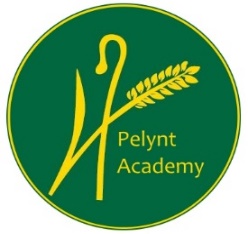 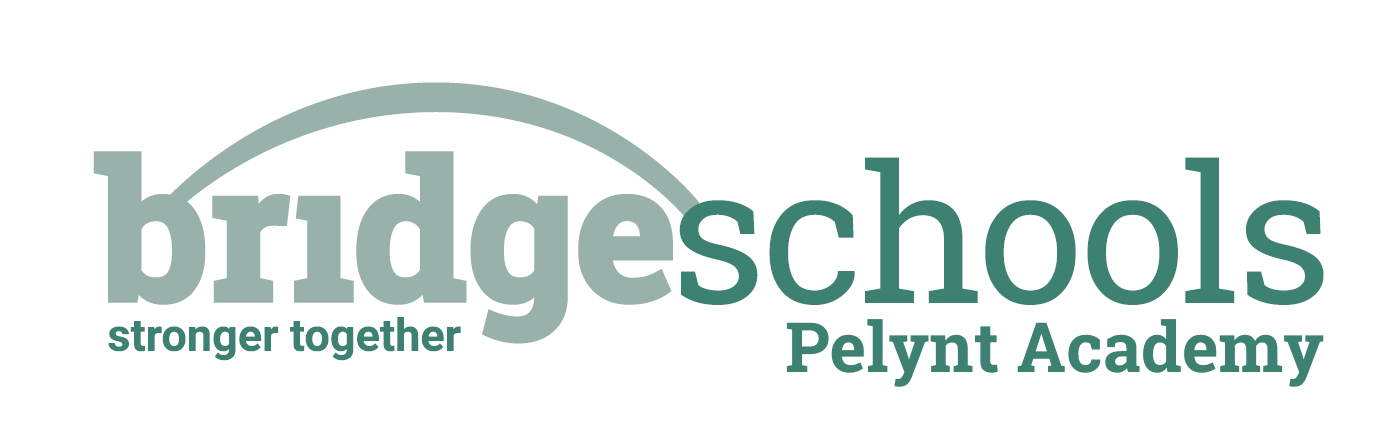 Class 1 Daily Home Learning      WEDNESDAY 3rd  MARCH 2021RECEPTIONRECEPTIONPHONICS:https://www.youtube.com/watch?v=RTp0Md9QeiAReception, Spring Term, Lesson 35 – review the week*Don’t forget to log in to Teach your Monster to Read too; I need to see that you have been practicing your reading/phonics.MATHS LESSON:https://whiterosemaths.com/homelearning/early-years/building-9-10-week-2/  Building 9 & 10 Week 2, Session 1 – Counting back from 10 - 10 in a bedMATHS ACTIVITY:https://wrm-13b48.kxcdn.com/wp-content/uploads/2021/02/PDF-Building-9-10-Wk-2-Session-1-Counting-Back-from-10-10-in-the-Bed.pdfUse your toys to act out the 10 in a bed song. You could do this while Miss Cooper sings it on the video, or you could sing the song yourself. Then order the numbers 1-10 backwards.LITERACY: See the Jack and the Beanstalk Home Learning Grid for today – each lesson is clearly dated. Enjoy the next part of the story and have fun drawing your beanstalk.HANDWRITING:We are writing zig-zag letters today, continuing with ‘x’. Remember to trace write the letter and words before writing your own to complete each line. Use a writing pencil if possible and sit correctly with your back into the chair and feet on the floor at a table. Always take care to make sure that zig-zag letters have straight lines and sharp corners.TOPIC:Look at the practical activities from the other areas of learning on the Jack and the Beanstalk Home Learning Grid if you would like further learning fun.  PLEASE NOTE that the afternoon activities are not compulsory; it is important for children in Reception to learn through play at this stage.Remember to keep active – you can choose different forms of exercise from the daily activity menu. REMEMBER TO SEND ME PICTURES OF YOUR LEARNING PLEASE.REMEMBER TO SEND ME PICTURES OF YOUR LEARNING PLEASE.YEAR 1YEAR 1PHONICS:https://www.youtube.com/watch?v=W4NdaRiRKxQ&t=3s Year 1, Spring Term, Lesson 2:  ea, head*Don’t forget to log in to Teach your Monster to Read too; I need to see that you have been practicing your reading/phonics.MATHS LESSON:https://whiterosemaths.com/homelearning/year-1/spring-week-7-number-place-value-within-50/ Today’s lesson is the Count in 2s ActivityMATHS ACTIVITY:Complete the above activity to learn how to count in twos and then complete the attached counting in 2s grid to add the missing numbers. I have also attached a grid for you to colour in each number you say when counting in twos – tell a grown-up what you notice.LITERACY:See the Jack and the Beanstalk Home Learning Grid for today – each lesson is clearly dated.  Enjoy the next part of the story and enjoy drawing your beanstalk. Use your sound mats to sound out to spell the feelings words.HANDWRITING:We are writing zig-zag letters today, continuing with ‘x’. Remember to trace write the letter and words before writing your own to complete each line. Use a writing pencil if possible and sit correctly with your back into the chair and feet on the floor at a table. Always take care to make sure that zig-zag letters have straight lines and sharp corners.SPELLINGS FOR THIS WEEK:he, put, friend, school, push, meI have attached the spelling challenge sheet to help you practice, if you would like it. Please ask a grown up to test you on Friday.TOPIC:Look at the learning activities from the other areas of the national curriculum on the Jack and the Beanstalk Learning Grid – we would like you to choose at least one activity per day please, from across the different subjects.  Remember to keep active – you can choose different forms of exercise from the daily activity menu.REMEMBER TO SEND ME PICTURES OF YOUR LEARNING PLEASE.THIS IS IMPORTANT SO THAT I CAN SEE WHAT YOU ARE LEARNING AND PROVIDE FEEDBACK.REMEMBER TO SEND ME PICTURES OF YOUR LEARNING PLEASE.THIS IS IMPORTANT SO THAT I CAN SEE WHAT YOU ARE LEARNING AND PROVIDE FEEDBACK.